ΠΡΟΣΚΛΗΣΗ  -  ΕΚΔΗΛΩΣΗ  ΕΝΔΙΑΦΕΡΟΝΤΟΣΗ Γενική Γραμματεία Πληροφοριακών Συστημάτων Δημόσιας Διοίκησης του Υπουργείου  Ψηφιακής Διακυβέρνησης επιθυμεί να απασχολήσει σπουδαστές Τμημάτων Πληροφορικής των Ινστιτούτων Επαγγελματικής Κατάρτισης (Ι.Ε.Κ.) στο πλαίσιο της Πρακτικής τους άσκησης.Οι ειδικότητες των σπουδαστών που ζητούνται  είναι  System administrator και Network administrator.Οι ενδιαφερόμενοι παρακαλείστε να αποστείλετε τα βιογραφικά σας σημειώματα στη:κα Καραγιάννη, Δ/νση Ανθρώπινου Δυναμικού & Οργάνωσης, email: eleni.karayannis@mindigital.gr , Τηλ: 210 9098597Είμαστε στη διάθεσή σας για κάθε συμπληρωματική πληροφορία.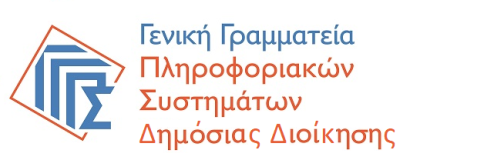 Γενική Διεύθυνση Υποδομών Πληροφορικής και Επικοινωνιών Δημόσιας ΔιοίκησηςΓραμματεία  Γεν.  Δ/ντήΔ/νση: Χανδρή 1 & Θεσσαλονίκης 183 46, Μοσχάτο – ΑττικήΤηλ: 210-4803206-8Fax: 210-4802079E-Mail: sec-gen-mngr@gsis.gr